9	examiner et approuver le rapport du Directeur du Bureau des radiocommunications, conformément à l'article 7 de la Convention:9.1	sur les activités du Secteur des radiocommunications depuis la CMR-12; 9.1 (9.1.4)	Résolution 67 (CMR-12) – Mise à jour et remaniement du Règlement des radiocommunicationsIntroductionEn vertu de la Résolution 67 (CMR-12), il a été décidé d'entreprendre des études en vue d'une éventuelle mise à jour, d'un examen et d'une éventuelle révision des informations obsolètes, et d'un remaniement de certaines parties du Règlement des radiocommunications, à l'exception des Articles 1, 4, 5, 6, 7, 8, 9, 11, 13, 14, 15, 16, 17, 18, 21, 22, 23 et 59 et des parties qui sont révisées régulièrement, selon qu'il conviendra.PropositionsNOC	EUR/9A22A4/1RÈGLEMENT DES RADIOCOMMUNICATIONSMotifs:	L'Europe considère que l'examen de cette question pendant la période d'études montre qu'il n'y a pas lieu d'actualiser et de remanier le Règlement des radiocommunications.SUP	EUR/9A22A4/2RÉSOLUTION 67 (CMR-12)Mise à jour et remaniement du Règlement des radiocommunicationsMotifs:	Cette résolution n'a plus lieu d'être.______________Conférence mondiale des radiocommunications (CMR-15)
Genève,2-27 novembre 2015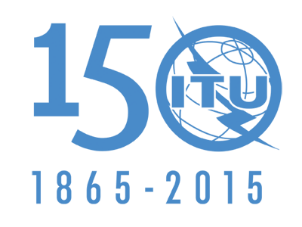 UNION INTERNATIONALE DES TÉLÉCOMMUNICATIONSSÉANCE PLÉNIÈREAddendum 4 au
Document 9(Add.22)-F24 juin 2015Original: anglaisPropositions européennes communes (CEPT)Propositions européennes communes (CEPT)propositions pour les travaux de la conférencepropositions pour les travaux de la conférencePoint 9.1 (9.1.4) de l'ordre du jourPoint 9.1 (9.1.4) de l'ordre du jour